INFORMACE K DISTANČNÍ VÝUCE PŘEDŠKOLNÍCH DĚTÍNa základě usnesení vlády České republiky o přijetí krizového opatření  se zakazuje osobní přítomnost dětí a žáků ve školách. Od 1. 3. 2021 je tedy i naše ZŠ a MŠ Majetín do odvolání uzavřena a všechny ročníky ZŠ včetně předškolních dětí v MŠ přechází na distanční výuku. Úplata za MŠ a ŠD bude krácena podle toho, na jak dlouho bude ZŠ i MŠ uzavřena.Školní jídelna je v provozu, pokud máte zájem odebírat obědy pro své děti, informujte, prosím, vedoucí školní jídelny p. Velclovou.Prosíme, sledujte webové stránky školy a v případě nejasností nás neváhejte kontaktovat.Přejeme všem pevné zdraví, brzké zklidnění této nelehké situace a návrat k normálnímu životu.Distanční výuka pro předškolní děti je povinná, pro mladší děti je nepovinná i přesto zasíláme podklady i pro tyto děti.  Přiložené úkoly jsou běžnou součástí dne v MŠ. Vyplněné úkoly přineste po otevření zpět do MŠ. Ke každému týdennímu tématu budou dětem přiloženy dobrovolné úkoly na procvičení zrakového vnímání, sluchového vnímání, a předmatematických dovedností ( vhodné jako příprava k zápisu do ZŠ) – tyto úkoly nejsou povinné! Děkujeme za spolupráci. Vysvětlivky:  PL – pracovní listopad                      MD – mladší děti – 4 – 5 let                      SD – starší děti – 5- 7 let                      VV – výtvarná výchovaV týdnu od 1. do 5. 3. – téma geometrické tvaryCíle týdenního tématuBásnička : BřezenHleděl jsem včera ráno venku, jak slunce svítí na sněženku.A ukazoval Mařence, na keřích malé pupence.Když rozpuštěná řeka zpívá, má radost, že je zase živá.Až budeš tuto báseň číst, bude už z pupenečku list. Písnička:Jaro, léto, podzim, zima  Píseň Jaro, léto, podzim, zima - YouTube (označit odkaz, zmáčknout ctrl + klik myší)V týdnu od 8. do 12. 3. – téma povoláníCíle týdenního tématuBásnička:PovoláníKaždý má své povolání, práci, čili zaměstnání.Jeden třeba dobře vaří,jinému se v hudbě daří,další dobře sportuje,jiný moři holduje.Jeden učí malé děti, jiný zase mete smetí, někdo třeba lidi léčí,další umí spoustu řečí.Písnička:Šel zahradník do zahradyV týdnu od 15. do 19.  3.  Téma jaroCíle týdenního tématuBásnička:JaroNa zahrádce pod hruškou, potkal se brouk s beruškou.Kolem právě včelka letí a za včelkou její děti.Tulipán k nim hlavu kloní, petrklíč na zvonky zvoní.Narcis troubí vesele. Radujme se přátelé!Nastává nám krásný čas. Přišlo jaro je tu zas.Básnička s pohybemPřírodaJedna kytka, druhá, třetí, ( ukazujeme na prstech)na louce si hrají děti. ( poskakujeme na místě)Vítr fouká, hýbe trávou, ( zvedneme ruce a kýváme jimi ze strany na stranu)v potoce si rybky plavou. ( chodíme a naznačujeme plavání)Jelen běhá po lese, ( běháme do kolečka)všechno kolem třese se. (stojíme a třeseme tělem)Ptáci letí širým světem,( máváme rukama jako ptáci křídly)a mávají všem těm dětem (máváme)Písnička: Na jaře na jaře čáp jede v kočářeNa jaře, na jaře, čáp jede v kočáře - YouTube (označit odkaz, zmáčknout ctrl + klik myší)VV - sněženka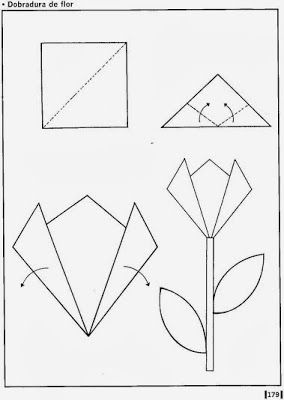 kruh – jak vypadá, umět pojmenovat, co je kulaté – sluníčko, hlava, jablko….čtverec - jak vypadá, umět pojmenovat, co je čtveraté – televize, okno, ajtrojúhelník - jak vypadá, umět pojmenovat, co je ve tvaru trojúhelníku- střecha ajobdélník – jak vypadá, umět pojmenovat, co je obdélníkového tvaru – skříň, papír, stůl ajRozvoj sluch. vnímání – slabiky, počet, vytleskání , zdrobněliny Motivační básnička – Pejsek uši nastraží, slyší, kdo to pokazí. Slova správně vytleskej, na slabiky pozor dej.VV – tvoříme z geometrických tvarů – lepení na papírVV – omalovánka – vybarvi čtverec – př. modře……. viz  listPL – předm. dovednosti – počítej dílky a správně zapišLogopedická chvilka – napodob jednotlivé zvuky viz  listPL – MD – pastelka – str. 1PL – MD – matematika str. 13PL – SD – pastelka str. 7PL – SD - matematika str. 11rozhovor , kdo co potřebuje ke své práci, pojmenovávání profesí, pomůcekPantomima – předvádění profese pohybem bez mluveníKde pracuje maminka a tatínek?VV – domaluj postavu tak aby představovala nějaké povolání (př, kuchař, lékař, zahradník,…) viz pracovní list s hlavouVV – omalovánka povoláníVV- zeď – vystřihni cihly z barevného papíru a nalep jako zeď na tvrdý papírPL – předmatematické představy seznámení s číslem 5PL – SD – pastelka s. 6        SD – pastelka s. 12PL – MD – poznávání  s. 9PL – MD – s. 7Logopedická chvilka – cvičeni mluvidel – olizování horního, dolního rtu, vyplazování, kmitání jazyka – k nosu, k bradě, do stranjaký máme den , opak. dny v týdnu , roční obdobícharakteristické znaky jara, rozdíly mezi ročními obdobímiJemná motorika – uvazování tkaniček - předškoláciKteré jarní květiny znáš? Na jaké písmeno začíná,  vytleskej její název a spočítej slabiky př sně- žen- ka začíná na písmenko S a má 3 slabikyVV – nakresli kytičku, která se ti líbíVV -  sněženka – slož z papíru a nalep na modrý papír viz návodPL – SD – matematika str. 13         SD – poznávání – str. 12PL – MD – pastelka str. 14TV – básnička s pohybem  PřírodaLogopedická chvilka – napodobuj obrázky viz příloha